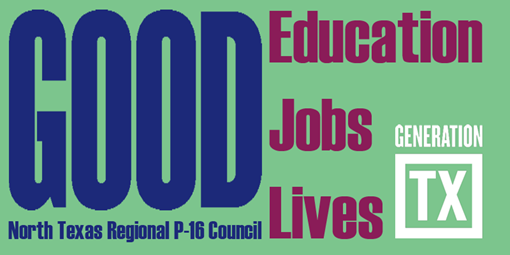 http://ntrp16.org/North Texas Regional P-16 Council Meeting Agenda February 7, 9:00 am – 12:00 pmFort Worth Chamber, 306 West Seventh Street, Fort Worth, TX 76102Room: Top O’ the Town – 12th FloorGreetings, Introductions and Refreshments (9:00– 9:10)			       Jean KellerWelcome and thanks to Fort Worth ChamberRegional Data (9:10-9:30)                                                                                          V. Barbara BushMoving Texas Students Forward: An Examination of Texas Education Legislative Topics (9:30 – 10:30) Program Moderators:  Cynthia Miller & Pam Brown Panelists:  Dr. Susan Hull, Superintendent, Grand Prairie ISD				Lanet Greenhaw, Vice President, Education, Dallas Regional Chamber				David Saenz, CTE Director, Forth Worth ISDD.   Discussion, Reflections, and Actions (10:30-11:00)	        		       Christine Hubbard	E.   Updates and Information Sharing (11:00-11:30)		                             All Council MembersF.   Committee Reports (11:30-11:50)     1.    Communications & Networking & Social Media – Jann Miles, Jeffrey Miller and Fred        Schmidt 2.    Funding & Sustainability – Don Perry & Ray de los Santos3.    Professional Development – Pam Brown, Michelle Buggs & Barbara Lerner4.    Research, Assessment, & Accountability – V. Barbara Bush & Raul MartinezG.  For Council Members Review, Suggestions, and Approval2016-17 NTRP-16 Council Meeting Dates and Programs -   9:00am – 12:00 pm H.   Adjourn             DatePlaceHostTopicsProgram FacilitatorMay 9, 2017Preston Ridge CampusPRC Conference Center - Section C9700 Wade Blvd.  Frisco, TX 75035Raul Martinez60X30TX UpdateRaul Martinez, Barbara Lerner, & Michele Buggs